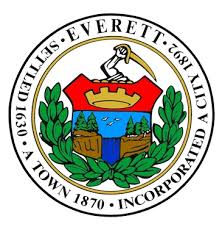 CITY OF EVERETTPurchasing Department484 Broadway, Room 14Everett, MA 02149August 22, 202324-17 Port a Potty RentalsADDENDUM 1 Question 1:Do you require a bid depositAnswer 1:No.  We will not require a bid deposit.